Täienduskoolitus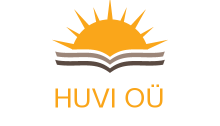 Loome ja õpime!“ Inspiratsioonikoolitus laste loovuse toetamiseksÕPPEKAVAKOOLITUST ON VÕIMALIK TELLIDA ASUTUSSE SISEKOOLITUSENA!Täienduskoolitusasutse nimetusHuvi OÜ koolituskeskusHuvi OÜ koolituskeskusÕppekavarühmKoolieelikute õpetajate koolitusKoolieelikute õpetajate koolitusÕppekava koostamise alusI Õpetaja, tase 6 kutset läbivad kompetentsidB.2.2 (1,3) Õpi-ja õpetamistegevuse kavandamineB.2.3 (1-4, 6) ÕpetamineII Vabariigi Valitsuse 29.05.2008 a määrus nr 87 „Koolieelse lasteasutuse riiklik õppekava“ §18 valdkond Keel ja kõne ja §21 valdkond KunstI Õpetaja, tase 6 kutset läbivad kompetentsidB.2.2 (1,3) Õpi-ja õpetamistegevuse kavandamineB.2.3 (1-4, 6) ÕpetamineII Vabariigi Valitsuse 29.05.2008 a määrus nr 87 „Koolieelse lasteasutuse riiklik õppekava“ §18 valdkond Keel ja kõne ja §21 valdkond KunstÕppe eesmärk Õpetaja saab teadmisi ja praktilisi oskusi kuidas läbi viia loovtegevusi, mis pakuvad rõõmu ja toetavad eelkooliealise lapse meelte ning tajude arengut.Õpetaja saab teadmisi ja praktilisi oskusi kuidas läbi viia loovtegevusi, mis pakuvad rõõmu ja toetavad eelkooliealise lapse meelte ning tajude arengut.Sihtgrupp Haridusasutuse töötajad, tugiisikud, lapsevanemad, lapsehoidjad ja teised teemast huvitunud.Haridusasutuse töötajad, tugiisikud, lapsevanemad, lapsehoidjad ja teised teemast huvitunud.Õppemeetodid Tulenevalt eesmärgist kombineeritakse erinevaid täiskasvanuõppe meetodeid. Kasutusel on miniloengud, arutelud, grupitööd, praktilised tegevused, kogemuste vahetus.Koolituse ülesehitus on praktiline ja õppijad on aktiivsed osalejad ning kaasarääkijad õppeprotsessis, luues, katsetades ja kujundades uusi teadmisi ja oskusi.Tulenevalt eesmärgist kombineeritakse erinevaid täiskasvanuõppe meetodeid. Kasutusel on miniloengud, arutelud, grupitööd, praktilised tegevused, kogemuste vahetus.Koolituse ülesehitus on praktiline ja õppijad on aktiivsed osalejad ning kaasarääkijad õppeprotsessis, luues, katsetades ja kujundades uusi teadmisi ja oskusi.ÕpiväljundidSeab õppijatest lähtuvalt pika- ja lühiajalised eesmärgid;valib sisu, leiab loovust toetavaid meetodeid ja kavandab tegevusi;kujundab hooliva ja loovat tegutsemistahet soodustava koostöise õpikeskkonna;toetab õpimotivatsiooni ja eakohase arenguga õppija kujunemist;loob erinevaid tehnikaid ja töövahendeid kasutades põnevaid kunstitöid; integreerib meeli ja tajusid arendavaid loovtegevusi kõigisse õppe- ja kasvatustegevuste valdkondadesse.Seab õppijatest lähtuvalt pika- ja lühiajalised eesmärgid;valib sisu, leiab loovust toetavaid meetodeid ja kavandab tegevusi;kujundab hooliva ja loovat tegutsemistahet soodustava koostöise õpikeskkonna;toetab õpimotivatsiooni ja eakohase arenguga õppija kujunemist;loob erinevaid tehnikaid ja töövahendeid kasutades põnevaid kunstitöid; integreerib meeli ja tajusid arendavaid loovtegevusi kõigisse õppe- ja kasvatustegevuste valdkondadesse.Õpingute alustamise tingimusedPuuduvad Puuduvad Õppe kogumahtKõik praktilised tööd valmivad koolitusel ja nendest kujuneb osalejale õpimapp.Kõik praktilised tööd valmivad koolitusel ja nendest kujuneb osalejale õpimapp.Õppe sisu Loovtegevustega täidetud lasteaiapäev. Planeerimine, lõimimine ja tegevuste läbiviimine. Lapse loomeprotsessi juhendamine. Lapse usaldamine.Koolituse kokkuvõtte, tagasiside, lõpetamineLoovtegevustega täidetud lasteaiapäev. Planeerimine, lõimimine ja tegevuste läbiviimine. Lapse loomeprotsessi juhendamine. Lapse usaldamine.Koolituse kokkuvõtte, tagasiside, lõpetamineÕppekeskkond ja - vahendid Õpe toimub täiskasvanute õppimist toetavates koolitusruumides. Koolitusruumid vastavad tervisekaitse nõuetele ja on sõltuvuses õppurite arvust. Igaks kursuseks on ette valmistatud paberkandjal õppematerjal. Õpe toimub täiskasvanute õppimist toetavates koolitusruumides. Koolitusruumid vastavad tervisekaitse nõuetele ja on sõltuvuses õppurite arvust. Igaks kursuseks on ette valmistatud paberkandjal õppematerjal. Minimaalne osalejate arv2020Hindamine ehk õppe lõpetamise tingimusedHindamine ehk õppe lõpetamise tingimusedHindamine ehk õppe lõpetamise tingimusedHindamismeetodHindamismeetodHindamiskriteeriumidPraktilised käelised tegevusedPraktilised käelised tegevusedEtteantud juhiste ja vahenditega loob erinevaid loovtegevuse liike.Lõpetamise tingimused ja väljastatavad dokumendidTunnistus: Õpingute lõpetamise nõuded on täidetud ja on osalenud auditoorses töös vähemalt 90% .Koolitajate kvalifikatsioon.Jelena Sepp, haridusteaduste magister (alushariduse pedagoog-nõustaja). Eesti Lugemisühingu liige.Koolitajate pädevused ja kompetentsid https://koolitushuvi.voog.com/meist 